АдминистрацияОзерненского городского поселенияДуховщинского района Смоленской областиПАМЯТКАБЕЗОПАСНОГО ПОВЕДЕНИЯ НА ЛЬДУ 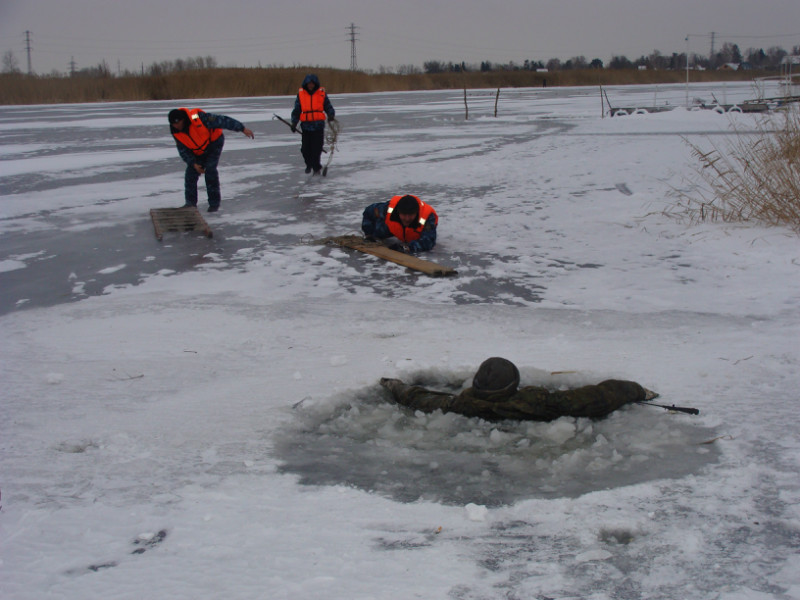 